				บันทึกข้อความ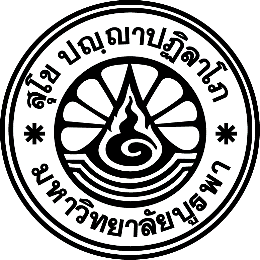 ส่วนงาน  คณะวิทยาศาสตร์และสังคมศาสตร์ โทรภายใน. ๔๐๕๓ ที่				       			วันที่     เรื่อง		ชอแจ้งส่งเงินค่าวิทยากร/การดำเนินโครงการ ภายนอกมหาวิทยาลัยเรียน	คณบดีคณะวิทยาศาสตร์และสังคมศาสตร์		 ด้วยข้าพเจ้า ............................................................... อาจารย์สังกัดสำนักงานจัดการศึกษา คณะวิทยาศาสตร์และสังคมศาสตร์ ได้รับเชิญจาก..............................................................................................และได้รับค่าตอบแทนค่า........................................ จึงขอส่งเงินสบทบให้แก่คณะวิทยาศาสตร์และสังคมศาสตร์ ร้อยละ ๑๐ ของค่าตอบแทน ที่ได้รับจาก..............................................................ตามมติคณะกรรมการประจำคณะวิทยาศาสตร์และสังคมศาสตร์ ครั้งที่๑/๒๕๖๑ เรื่องการส่งเงินสมทบ เมื่อเป็น...........................................และได้รับค่าตอบแทน ตามรายละเอียด ดังนี้จึงเรียนมาเพื่อโปรดทราบ	                (......................................................)                                                          อาจารย์                               ทราบ         (ผู้ช่วยศาสตราจารย์ วิชุดา จันทร์ข้างแรม)        คณบดีคณะวิทยาศาสตร์และสังคมศาสตร์	ที่ชื่อโครงการหน่วยงานผู้จัด/รายละเอียด/วัน/เวลาค่าตอบแทนที่ได้รับ(บาท)เงินสบทบที่นำส่งร้อยละ ๑๐ (บาท).